SOLICITUDE DE PARTICIPACIÓN NO CONCURSO DE DISFRACES INDIVIDUAIS E COMPARSAS DO ENTROIDO 2024INSCRICIÓNS NO CONCELLO DENDE O 12/01/2024 ata 07/02/2024)Os integrantes menores de idade, acompañarán unha autorización de participación asinada pola nai, pai ou tito/a por cada un deles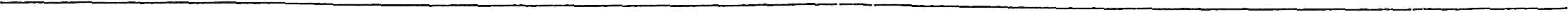 Praza do Concello, 1 – 32690 Taboadela.- Teléfono 988 439 315 – Fax: 988 439 312e-mail: concello.taboadela@eidolocal.esNOME DO TRAXE DE ENTROIDO:NOME DO TRAXE DE ENTROIDO:NOME DO TRAXE DE ENTROIDO:NOME DO TRAXE DE ENTROIDO:NOME DO TRAXE DE ENTROIDO:CATEGORIA NA QUE PARTICIPA:CATEGORIA NA QUE PARTICIPA:CATEGORIA NA QUE PARTICIPA:CATEGORIA NA QUE PARTICIPA:CATEGORIA NA QUE PARTICIPA:Individual infantil (menores de 15 anos)Individual Adulto (maiores de 16 anos)Individual Adulto (maiores de 16 anos)Individual Adulto (maiores de 16 anos)Comparsas (mínimo de 6 persoas)Nº DE PARTICIPANTES:Nº DE PARTICIPANTES:Nº DE MENORES:Nº DE MENORES:Nº DE MENORES:NOME E APELIDOS DO PARTICIPANTE. (No caso de asociacións, o nome da asociación e en caso de participación de menores, o nome do acompañante ou do pai, nai, titor que autoriza a participación).NOME E APELIDOS DO PARTICIPANTE. (No caso de asociacións, o nome da asociación e en caso de participación de menores, o nome do acompañante ou do pai, nai, titor que autoriza a participación).NOME E APELIDOS DO PARTICIPANTE. (No caso de asociacións, o nome da asociación e en caso de participación de menores, o nome do acompañante ou do pai, nai, titor que autoriza a participación).NOME E APELIDOS DO PARTICIPANTE. (No caso de asociacións, o nome da asociación e en caso de participación de menores, o nome do acompañante ou do pai, nai, titor que autoriza a participación).NOME E APELIDOS DO PARTICIPANTE. (No caso de asociacións, o nome da asociación e en caso de participación de menores, o nome do acompañante ou do pai, nai, titor que autoriza a participación).DNI:DNI:DNI:TELÉFONO:TELÉFONO:ENDEREZO:ENDEREZO:ENDEREZO:ENDEREZO:ENDEREZO:C.P.:C.P.:C.P.:POBOACIÓN:POBOACIÓN:COMENTARIOS: (Si se necesita música especial, datos a saber por a organización…)COMENTARIOS: (Si se necesita música especial, datos a saber por a organización…)COMENTARIOS: (Si se necesita música especial, datos a saber por a organización…)COMENTARIOS: (Si se necesita música especial, datos a saber por a organización…)COMENTARIOS: (Si se necesita música especial, datos a saber por a organización…)AUTORIZACIÓN  FOTOS           AUTORIZO    o  Concello de Taboadela  á publicación da imaxe en Redes sociais, Páxina Web, Fotos grupais sen publicación           NON AUTORIZO AUTORIZACIÓN  FOTOS           AUTORIZO    o  Concello de Taboadela  á publicación da imaxe en Redes sociais, Páxina Web, Fotos grupais sen publicación           NON AUTORIZO AUTORIZACIÓN  FOTOS           AUTORIZO    o  Concello de Taboadela  á publicación da imaxe en Redes sociais, Páxina Web, Fotos grupais sen publicación           NON AUTORIZO AUTORIZACIÓN  FOTOS           AUTORIZO    o  Concello de Taboadela  á publicación da imaxe en Redes sociais, Páxina Web, Fotos grupais sen publicación           NON AUTORIZO AUTORIZACIÓN  FOTOS           AUTORIZO    o  Concello de Taboadela  á publicación da imaxe en Redes sociais, Páxina Web, Fotos grupais sen publicación           NON AUTORIZO Declaro coñecer as  bases que rixen o Concurso de Entroido 2020 e cumplilas:SINATURA e DATA:Nome e DNI:Declaro coñecer as  bases que rixen o Concurso de Entroido 2020 e cumplilas:SINATURA e DATA:Nome e DNI:Declaro coñecer as  bases que rixen o Concurso de Entroido 2020 e cumplilas:SINATURA e DATA:Nome e DNI:Declaro coñecer as  bases que rixen o Concurso de Entroido 2020 e cumplilas:SINATURA e DATA:Nome e DNI:Declaro coñecer as  bases que rixen o Concurso de Entroido 2020 e cumplilas:SINATURA e DATA:Nome e DNI: